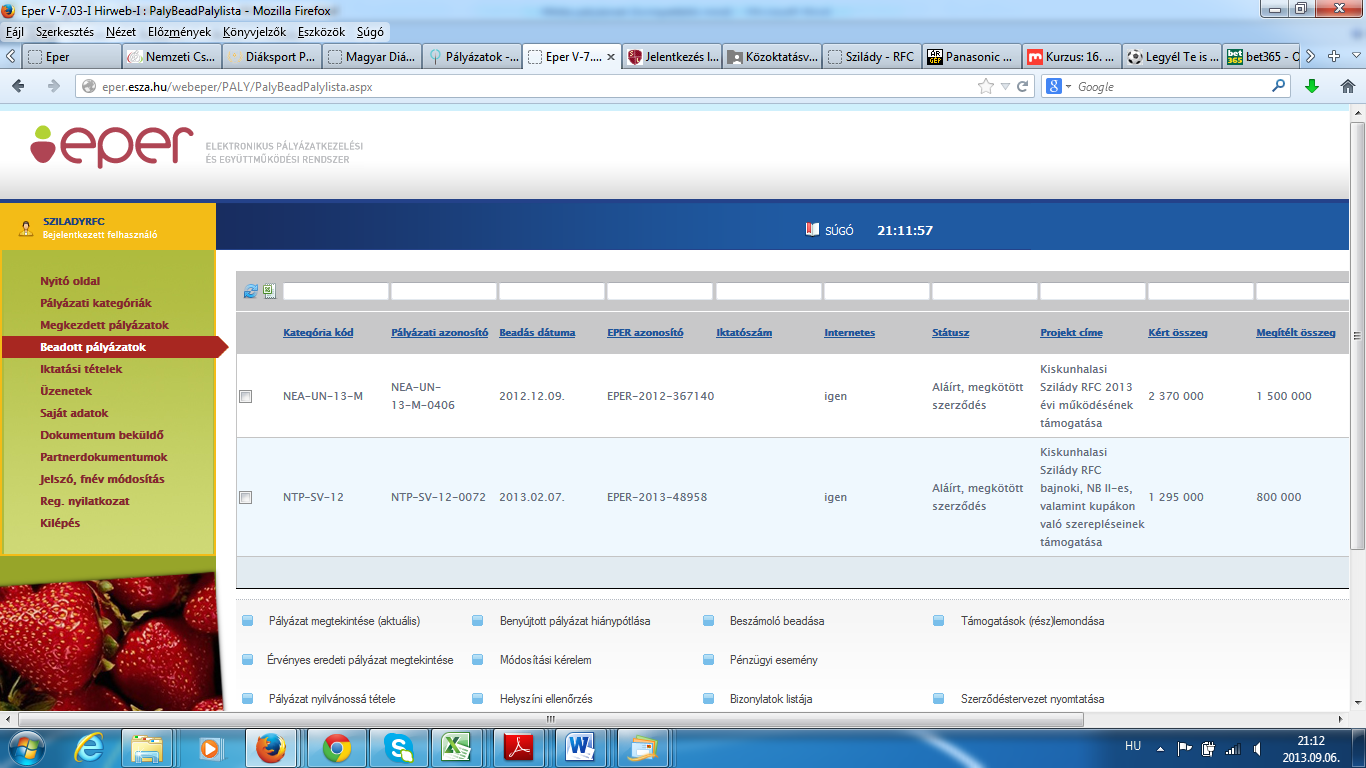 PÁLYÁZATI FELHÍVÁSA tehetségazonosító diák-sportversenyek támogatására(A pályázat kódja: NTP-SV-MPA-12)Az Emberi Erőforrások Minisztériuma (továbbiakban: EMMI) megbízásából az Oktatáskutató ésFejlesztő Intézet (továbbiakban: OFI) és az Emberi Erőforrás Támogatáskezelő (továbbiakban:Támogatáskezelő) a Nemzeti Tehetség Program végrehajtásának 2011–2012. évi cselekvésiprogramjáról szóló 1373/2011. (XI. 8.) Korm. határozat, illetve a Nemzeti Tehetség Programfinanszírozásáról szóló 152/2009. (VII. 23.) Korm. rendelet, valamint a Nemzeti Szakképzési ésFelnőttképzési Intézet (jogutód: Nemzeti Munkaügyi Hivatal) a Támogatáskezelő és az OFIközött létrejött MPA-KA-1/2011/NTP. számú Támogatási szerződésA NEMZETI EGYÜTTMŰKÖDÉSI ALAP
PÁLYÁZATI ÚTMUTATÓ A
„CIVIL SZERVEZETEK MŰKÖDÉSI CÉLÚ TÁMOGATÁSA 2013” c.
(Pályázat kiírás kódja: NEA-13-M)